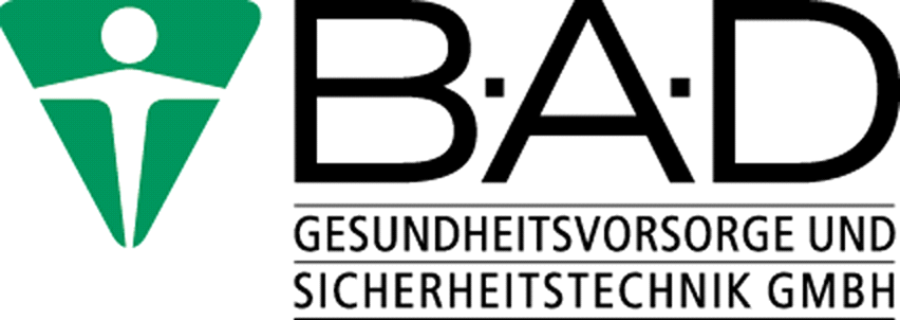 Fragebogen zum beruflichen Einsatz einer Schwangeren in Schulen (NRW) – Informationen der Schulleitung zur Weitergabe an das B•A•D-GesundheitszentrumBitte geben Sie Ihrer schwangeren Lehrkraft diesen ausgefüllten Fragebogen zusammen mit einer Kopie der Gefährdungsbeurteilung zur Beratung im B·A·D Gesundheitszentrum mit.Vor- und Nachname der Lehrerin/Lehramtsanwärterin/Praktikantin: 
     In welchem Alter sind die Kinder, mit denen die Schwangere beruflichen Umgang hat?Bitte denken Sie ggf. auch an einen Einsatz in der pädagogischen Frühförderung oder in Kindertageseinrichtungen:von       bis       JahrenFührt die Schwangere außerschulische Einsätze durch (z.B. Kindergarten, Hausbesuche, Flüchtlingsunterkünfte)? ja  nein 		Falls ja, bitte Art der Einsätze benennen: Bestehen bei der Betreuung von Kindern mit Einschränkungen ihrer seelischen Gesundheit oder ihrer geistigen bzw. körperlichen Fähigkeiten Besonderheiten wie:besonders enger oder pflegerischer Körperkontakt?	ja 	nein Kontakt mit potenziell infektiösem Material?			ja 	nein 
(z.B. Speichel, Urin, Stuhl oder Blut)Anreichen von Nahrungsmitteln?				ja 	nein 
Gibt es Kinder und Jugendliche, von denen eine erhöhte Verletzungsgefahr für die schwangere Lehrkraft ausgeht (z.B. beißen, kratzen, schlagen, treten)? ja  nein 		Falls ja, bitte Art der Gefährdung benennen: Sind Ihnen aktuell Erkrankungen wie zum Beispiel Röteln, Windpocken, Masern, Ringelröteln, Zytomegalie, Hepatitis A, Hepatitis B, Scharlach, Keuchhusten, (echte) Grippe, Covid-19 oder andere Infektionskrankheiten an Ihrer Schule bekannt? ja  nein  	Falls ja, bitte Erkrankungen benennen: …………………	……….…………………………...  	…………………………………….Stempel Schule 		Datum, Unterschrift Schulleitung 	Datum, Unterschrift Schwangere